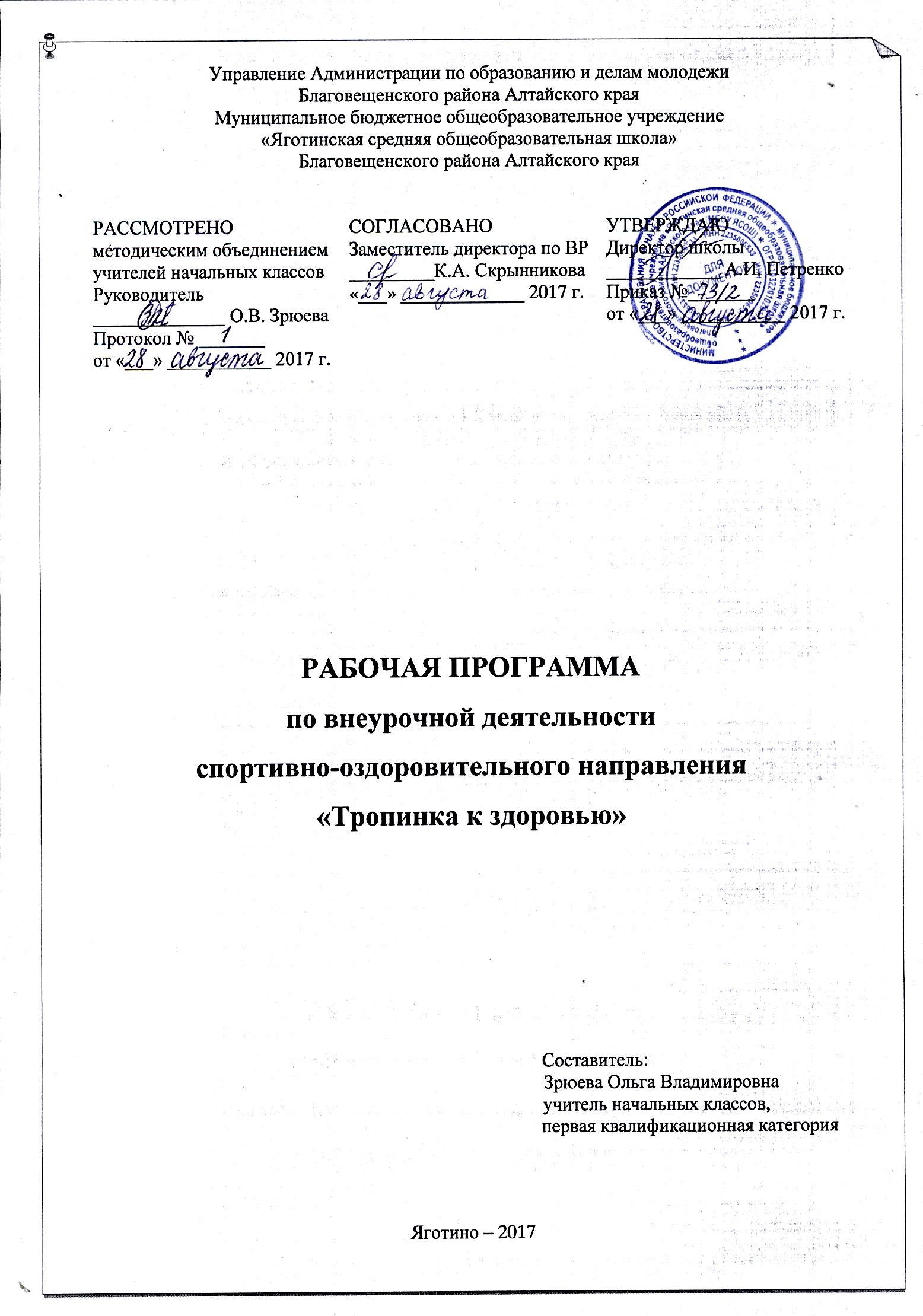 Пояснительная записка«Если нельзя вырастить ребенка, чтобы он совсем не болел,то, во всяком случае, поддерживать у него высокий уровень             здоровья вполне  возможно».Н. М. Амосов             Здоровье – важнейшая характеристика развития ребенка на протяжении школьного детства. Создание условий для формирования здорового образа жизни школьника – одна из задач образовательного учреждения.Обучение школьников бережному отношению к своему здоровью, начиная с раннего детства, - актуальная задача современного образования. В современных условиях проблема сохранения здоровья детей чрезвычайно важна в связи с резким снижением процента здоровых детей. Может быть предложено много объяснений складывающейся ситуации. Это и неблагоприятная экологическая обстановка, и снижение уровня жизни, и нервно-психические нагрузки и т.д. Весьма существенным фактором «школьного нездоровья» является неумение самих детей быть здоровыми, незнание ими элементарных законов здоровой жизни, основных навыков сохранении здоровья. Отсутствие личных приоритетов здоровья способствует значительному распространению в детской среде и различных форм разрушительного поведения, в том числе курения, алкоголизма и наркомании. Путей и программ, направленных на первичную профилактику злоупотребления курением и наркотическими веществами, предложено много. Очень важно, чтобы профилактика асоциальных явлений взяла своё   начало  в начальных классах.    Хотелось бы обратить особое внимание на воспитание полезных привычек как альтернативы привычкам вредным и формирование установок на ведение здорового образа жизни. Не нужно делать большой акцент на сами вредные привычки. Главное – приобщить детей к здоровому образу жизни. Дети младшего школьного возраста наиболее восприимчивы к обучающемуся воздействию, поэтому целесообразно использовать школу для обучения детей здоровому образу жизни.                    Педагогическая общественность все больше убеждается в том,   что именно учитель может сделать больше для здоровья школьников, чем врач. Охрана здоровья школьников – одна из важнейших задач образования. Не подлежит сомнению и тот факт, что самое драгоценное у человека – здоровье, и только здоровый человек способен быть настоящим творцом собственной судьбы и судьбы своей страны. Решать эту проблему необходимо через применение в рамках образовательного процесса здоровьесберегающих педагогических технологий и просвещение детей и родителей.          Так возникла необходимость создания программы  «Тропинка к здоровью» для учащихся  младшего школьного возраста,  которая  будет  направлена на устранение  проблем, что в свою очередь может дать положительный эффект и в оздоровлении учащихся, и в реализации основной цели – повышении качества образования и воспитания школьников. Программа «Тропинка к здоровью» направлена на профилактику и коррекцию нарушений здоровья, и общее оздоровление организма, обеспечивает обучение младших школьников правильным действиям в опасных для жизни и здоровья ситуациях, помогает создать поведенческую модель, направленную на развитие коммуникабельности, умение делать самостоятельный выбор, принимать решения, ориентироваться в информационном пространстве. Для формирования привычки к здоровому образу жизни младших школьников необходима совместная работа педагога с родителями, психологической и медицинской службой, администрацией школы. Программа включает в себя и вопросы физического здоровья, и духовного. Данная программа может  рассматриваться  как одна из ступеней к здоровому образу жизни и неотъемлемой частью всего  воспитательного процесса в школе.Цели программы: Поиск оптимальных средств сохранения и укрепления здоровья учащихся класса.Создание наиболее благоприятных условий для формирования у младших школьников отношения к здоровому образу жизни как к одному из главных путей в достижении успеха.Научить детей быть здоровыми душой и телом, стремиться творить свое здоровье, применяя знания и умения в согласии с законами природы, законами бытия.Задачи:Формирование стремления к здоровому образу жизни, осознание  здоровья как одной из главных ценностей жизни.Создание условий для обеспечения охраны здоровья учащихся, их полноценного физического развития и формирование здорового образа жизни.Формирование у детей мотивационной сферы гигиенического поведения, безопасной жизни.Расширение кругозора школьников в области физической культуры и спорта.Профилактика вредных привычек.Просвещение родителей в вопросах сохранения здоровья детей.Особенности программы  Данная  программа строится на принципах:Научности; в основе которых содержится анализ статистических медицинских исследований по состоянию здоровья школьников.Доступности; которых определяет содержание курса в соответствии с возрастными особенностями младших школьников. Системности; определяющий взаимосвязь и целостность   содержания, форм и принципов предлагаемого курса.   При этом необходимо выделить практическую направленность курса.         Содержание занятий направлено на развитие у учащихся негативного отношения к вредным привычкам, на воспитание силы воли, обретение друзей и организацию досуга. Занятия  носят  научно-образовательный характер.Обеспечение мотивацииБыть здоровым – значит быть счастливым и успешным в будущей взрослой жизни.Основные виды деятельности учащихся:навыки дискуссионного общения; опыты;психогимнастика;игра.Изучение программного материала начинается с 1 класса на доступном младшим школьникам уровне, преимущественно в виде учебных игр и в процессе практической деятельности. Кроме того, каждый отдельный раздел курса включает в себя дополнительные виды деятельности: чтение стихов, сказок, рассказов;постановка драматических сценок, спектаклей;прослушивание песен и стихов;разучивание и исполнение песен;организация подвижных игр;проведение опытов;выполнение физических упражнений, упражнений на релаксацию, концентрацию внимания, развитие воображения;         Организация учебных занятий предполагает, что любое  занятие  для детей должно стать уроком радости, открывающим каждому ребёнку его собственную индивидуальность и резервные возможности организма, которые обеспечивают повышение уровней работоспособности и адаптивности.         Он не должен быть уроком «заучивания», на котором вместо достижения оздоровительного эффекта создаётся только дополнительная нагрузка. Каждое занятие должно стать настоящим уроком «здравотворчества».Место курса в учебном планеПрограмма «Тропинка к здоровью» рассчитана на  весь курс начального образования – 4 года, объемом в 135 часов и предполагает проведение 1 занятия в неделю во второй половине дня: по 35 минут (в 1 классе), по 45 минут в 2 - 4 классах. Место проведения занятий – учебный кабинет, игровая комната, спортзал, стадион. Возраст детей, участвующих в проекте - 7-11 лет. Срок реализации -  4 года.Универсальные компетенции, формирующиеся в процессе освоения содержания образовательной программы «Тропинка к здоровью»:умение организовывать собственную жизнедеятельность по достижению состояния полного благополучия (физического или соматического, психологического и социального);умение активно включаться в совместную деятельность, взаимодействовать со сверстниками и взрослыми для сохранения и укрепления личного и общественного здоровья как социокультурного феномена;умение доносить информацию по здоровьесберегающей тематике в доступной, эмоционально-яркой форме в процессе взаимодействия со сверстниками и взрослыми людьми.Формирование универсальных учебных действийЛичностные результатысамостоятельность и личная ответственность за свои поступки, установка на здоровый образ жизни; осознание ответственности человека за общее благополучие;этические чувства, прежде всего доброжелательность и эмоционально-нравственная отзывчивость;положительная мотивация и познавательный интерес к занятиям по программе  «По тропе здоровья»;способность к самооценке;начальные навыки сотрудничества в разных ситуациях. Метапредметные результатынавыки контроля и самооценки процесса и результата деятельности;умение ставить и формулировать проблемы;навыки осознанного и произвольного построения сообщения в устной форме, в том      числе творческого характера;установление причинно-следственных связей;Регулятивные УУДиспользование речи для регуляции своего действия;адекватное восприятие  предложений учителей, товарищей, родителей и других людей по исправлению допущенных ошибок;умение выделять и формулировать то, что уже усвоено и что еще нужно усвоить;умение соотносить правильность выбора, планирования, выполнения и результата действия с требованиями конкретной задачи;Коммуникативные УУДВ процессе обучения  дети учатся:работать в группе, учитывать мнения партнеров, отличные от собственных;ставить вопросы;обращаться за помощью;формулировать свои затруднения;предлагать помощь и сотрудничество; слушать собеседника;договариваться и приходить к общему решению; формулировать собственное мнение и позицию;осуществлять взаимный контроль; адекватно оценивать собственное поведение и поведение окружающих.Участники программы:учащиеся;родители;педагоги, администрация;медицинский работник.Формы проведения:беседы, лекции, тренинги;конкурсы, КВНы, праздники, творческие мастерские;экскурсии, походы.Предполагаемый результат: Здоровый физически, психически, нравственно, адекватно оценивающий свое место и предназначение в жизни выпускник начальной школы.В результате усвоения программы  учащиеся должны уметь:  выполнять санитарно-гигиенические требования: соблюдать личную гигиену и осуществлять гигиенические процедуры в течение дня;  осуществлять активную оздоровительную деятельность;  формировать своё здоровье.Учащиеся должны знать:факторы, влияющие на здоровье человека;причины некоторых заболеваний;причины возникновения травм и правила оказания первой помощи;виды закаливания (пребывание на свежем воздухе, обливание, обтирание, солнечные ванны) и правила закаливания организма; влияние закаливания на физическое состояние и укрепление здоровья человека;о пользе физических упражнений для гармоничного развития человека;основные формы физических занятий и виды физических упражнений.ЛитератураАнтропова, М.В., Кузнецова, Л.М.  Режим дня школьника. М.: изд. Центр «Вентана-граф». 2002.- 205 с.Бабкина, Н.В. О психологической службе в условиях учебно-воспитательного комплекса // Начальная школа – 2001 – № 12 – С. 3–6.Дереклеева, Н.И. Двигательные игры, тренинги и уроки здоровья: 1-5 классы. – М.: ВАКО, 2007 г. - / Мастерская учителя.Дереклеева, Н.И. Справочник классного руководителя: 1-4 классы / Под ред. И.С. Артюховой. – М.: ВАКО, 2007 г., - 167 с. (Педагогика. Психология. Управление.)Захаров. А.Н. Как предупредить отклонения в поведении детей. М. 2005. - 85 с.Карасева, Т.В. Современные аспекты реализации здоровьесберегающих технологий // Начальная школа – 2005. – № 11. – С. 75–78.Ковалько, В.И. Здоровьесберегающие технологии в начальной школе [Текст] : 1-4 классы / В.И. Ковалько. – М. : Вако, 2004. – 124 c.Ковалько, В.И. Школа физкультминуток (1-11 классы): Практические разработки физкультминуток, гимнастических комплексов, подвижных игр для младших школьников. – М.: ВАКО, 2007 г. – / Мастерская учителя.Невдахина, З.И. Дополнительное образование: сборник авторских программ / ред.-сост. З.И. Невдахина. - Вып. 3.- М.: Народное образование; Ставрополь: Ставропольсервисшкола, 2007. – 134 с.Патрикеев, А.Ю.  Подвижные игры.1-4 класса. М.: Вако, 2007. - 176с. - / Мозаика детского отдыха.Синягина, Н.Ю. Как сохранить и укрепить здоровье детей: психологические установки и упражнения [Текст] / Н.Ю. Синягина, И.В. Кузнецова. – М.: Владос, 2003. – 112 с.Смирнов, Н.К. Здоровьесберегающие образовательные технологии в работе учителя и Школы. М.: АРКТИ, 2003. – 268 с.Степанова, О.А. Оздоровительные технологии в начальной школе. // Начальная школа, №1 - 2003, с.57.Якиманская, И.С. Личностно-ориентированное обучение. – М.:  1991. – 120 с.Календарно-тематическое планирование1 класс2 класс№п/пДатаТема занятияСодержание занятияКол-во часовТеоретич.занятийПрактич.занятий1Вводное занятие «Вот мы и в школе»Давайте знакомиться.               Психогимнастика Игра «Ласковушки» (с мячом)10,50,52Что такое здоровье? Знакомство с Доктором ЗдоровьеЧто такое здоровье? Друзья здоровья. Комплекс утренней зарядки10,50,53-4Игры на свежем воздухеИгра «Дракон кусает хвост»Игра «По местам»Игра «Мы – весёлые ребята»2-25Здоровье в порядке – спасибо зарядкеБеседа о пользе спорта. Видеоклип о спорте.Ритмическая гимнастика10,50,56Игры на свежем воздухеИгра «Дракон кусает хвост»Игра «Космонавты»Игра «Эхо»1-17Дорога к собственному здоровью. Подвижные игрыИнформация.    Игра «Живая цепочка»Игра «С кочки на кочку»Игра «Что изменилось»1+18Витаминная тарелка на каждый деньСтихотворение Ю. Тувима «Овощи». Пальчиковая игра «Салат». Лепка овощей и фруктов1+19В гостях у МойдодыраПросмотр мультфильма «Мойдодыр». Загадки. Игра «Оживи предмет» Игра «Вымой руки кукле» 1+110Подвижные игрыИгра «Приглашение»Игра «Замри»Игра «Кого назвали, тот ловит мяч»1-111Конкурс рисунков «Витамины – наши друзья и помощники»Информация о витаминах и их пользе.Конкурс рисунков10.50.512Подвижные игры с мячомИгра «У кого мяч» Игровое упражнение «Поймай мяч»Игра «Кто меткий?»1-113Умеем ли мы правильно  питаться? Ю. Тувим (кукольный театр)Принципы рационального питания. Пирамида питания. Игра «Меню для школьника».Ю. Тувим (кукольный театр)10,50,514Экскурсия «Сезонные изменения и как их переносит человек»Экскурсия. Наблюдения за сезонными изменениями.Влияние сезонных изменений на организм человека1+115-16Подвижные игры и эстафетыИгровое упражнение «Попади в корзину»Игровое упражнение «Найди свой цвет». Эстафеты2-217Соблюдаем мы режим, быть здоровыми хотимРазговор о режиме дня Чтение стихов о режиме дняСоставление режима дня.10,50,518Полезные и вредные продуктыБеседа по теме «Что вредно и что полезно». Мини-лекция «Вредная пятерка» Игра «Полезная десятка»10,50,519Подвижные игры с мячомИгра «Вышибалы». Игра «Съедобное-несъедобное».Игра «Горячая картошка»1-120Мой внешний вид – залог здоровьяА что такое гигиена? Разговор о чистоте и аккуратности. Гигиена одежды и обуви. Гигиена волос. “Уход за ногтями”11-21Зрение – это силаПростейшие сведения об устройстве глаза. Советы «Береги зрение». Игра «Ориентирование в пространстве». Упражнения для глаз10,50,522Осанка – это красивоБеседа о двигательной активности, об осанке. Тест на правильную осанкуИгра «Повторяй-ка»
Игровые тренинги10,50,523Подвижные игрыИгра «Ловишки» (с ленточками)Игра «Не попадись»1-124«Я выбираю здоровье». Встреча с медработникомВстреча с медработником. Игровые упражнения «Малыши»10,50,525Просмотр и обсуждение видеоролика «Разговор о вредных привычках»Просмотр и обсуждение видеоролика.Игра-упражнение «Сорняки и розы» 10,50,526Мини-проект «Лекарственные растения»Беседа "Лекарственные растения".  Загадки о лекарственных растениях. Экскурсия в парк. Составление гербария «Лекарственные растения»10,50,527Спортивная игра «Веселые старты»Парное хождение на руках.   «Бег в мешках». “Сбор мусора”. “Перекати поле” 1-128Подвижные игры с мячомИгра «Охотники и утки»Игра «в кувшинчик»1-129Подвижные игры и эстафетыИгра «Летает, не летает»Игра «Отгадай, чей голосок»Легкоатлетические эстафеты1-130Психологический тренинг «Кто такой я?»Психологический тренинг. Фантазирование Психогимнастика10,50,531Беседа «Что такое хорошо и что такое плохо?»Стихотворение Владимира Новикова "Забыл" Игра «Хорошо - плохо»10,50,532Подвижные игры на свежем воздухеИгровое упражнение «Летает – не летает»Игра «Перелёт птиц»1-133Подвижные игры на свежем воздухеИгровое упражнение «Перебрось и поймай»Игра «Кто быстрее?»1-1№п/пДатаТема занятияСодержание занятияКол-во часовТеоретич.занятийПрактич.занятий1Настроение в школе и домаИгра «Закончи рассказ». Упражнение  «Азбука волшебных слов». Оздоровительная  минутка     «Сотвори солнце в себе» Передай улыбку по кругу.  Выставка рисунков «Моё настроение»10,50,52Гигиена тела и душиЧто такое гигиена? Советы доктора Воды. Алгоритм умывания. Загадки о предметах личной гигиены. С. Михалков «Как у нашей Любы...».  Игра «Да, нет» (автор И. И. Савчук). Составление памятки «Гигиена школьника»10,50,53Подвижные игрыЗнакомство с доктором Свежий Воздух. Игры на свежем воздухе. «Мяч в воздухе», «Попрыгунчики», Раз, два, три-беги!» 1-14Чтобы ноги не знали усталости. Комплекс упражненийБеседа о пользе спорта. Видеоклип о спорте.Ритмическая гимнастика10,50,55Овощи, ягоды и фрукты – самые витаминные продуктыПрезентация о пользе овощей и фруктов. Сюжетно-ролевая игра       «Мы идём в магазин». Это интересно. Краткая характеристика витаминов. Краткая характеристика и рисование витаминов А,В,С.Пантомима. Изображение Чиполино: выражение его лица, осанку, настроение10,50,56Проект «Основа здорового питания»Разговор о правильном питании. Игра «Варим борщ, щи». Загадки, пословицы, поговорки об овощах и фруктах, рецепты блюд из овощей и фруктов. Сочинение сказки или стихотворения об овоще или фрукте10,50,57Защита проекта «Основа здорового питания»Инсценировка «Спор овощей». Защита творческого задания – «Моя сказка об овощах и фруктах». Представление (презентация) проекта1+18Подвижные игрыИгра «Медвежья охота»Игра «Совушка»Игра «Не пропусти мяч»1+19Культура питания. ЭтикетПравила поведения за столом. Инсценировка «Я – хозяин дома». Игры «Накрой стол», «Закончи фразу». Изготовление праздничной салфетки. Разыгрывание ситуаций10,50,510Викторина «Светофор здорового питания»Питание и его значение для здоровья. Игра “Ромашка” (пословицы о здоровье). Физминутка “Вершки и корешки”. Игра – упражнение “Притяжение”. Игра “Знатоки”10.50.511По стране ЗдоровейкеЧтение и обсуждение рассказа Дорохова «Молодой старичок». Путешествие по станциям «Движение-жизнь», «Успевай-ка», «Ромашковая поляна».  Ритмическая  гимнастика «Зверобика».Дыхательное  упражнение (по методике Сметанкина)1+112Подвижные игры и эстафетыИгра «Кто скорее до флажка»Игра «Путешествие на корабле»Игра «Чьё звено скорее соберётся?»Эстафеты с предметами и без них1-113Познавательно-творческий мини-проект «В гостях у Мойдодыра» Слушание и обсуждение “Сказки о микробах”. Фонограмма песни Мойдодыра. Мультфильм «Птичка Тари». Сценка по стихотворению А. Барто  «Девочка Чумазая».  10,50,514«Рабочие инструменты» человекаУход за руками и ногами. Разгадывание загадок. Работа с пословицами и поговорками. Оздоровительная минутка. Игра-соревнование «Кто больше?» Памятка  «Это полезно знать». Практическая работа10,50,515Глаза – главные помощники человекаБеседа об органах зрения. Заучивание слов. Опыт со светом. Гимнастика для глаз. Игра «Полезно – вредно». Правила бережного отношения к зрению10,50,516Зимой и летом дружим с игрой и бегом. Подвижные игрыИгра «Медведи и пчёлы»Игра «Пчёлкины шалости»Игра «Кто ушёл»1-117Чтобы уши слышалиРазыгрывание ситуации. Проведение опытов. Оздоровительная минутка. Правил сохранения слуха.10,50,518Красивые зубы – красивая улыбкаРассказ учителя. Анализ ситуации.  Упражнение «Держи осанку». Психогимнастика «Я храбрый, у меня будут красивые зубы, я познакомлюсь с доктором». Рисование здорового и больного зуба10,50,519Чтобы зубы были здоровымиБеседа. Упражнение «Спрятанный сахар». Оздоровительная минутка. Зачем человеку зубная щётка? Практическая работа «Как я чищу зубы». Разучивание стихотворение. Тест10,50,520-21Зимние игры на природеРисование на снегу палочкой. Конкурс «Моя снежная скульптура».Игра «Следопыты». Игра «Меткий стрелок»Игра «Снежки»2-222Причины и признаки болезнейАнализ ситуации в стихотворении С. Михалкова «Грипп». Оздоровительная минутка. Игра – соревнование «Кто больше знает?». Практическая работа по составлению правил «Как помочь больному?»10,50,523Прививки от болезнейРассказ учителя. Анализ ситуации в стихотворении С. Михалкова «Прививка». Оздоровительная минутка. Игра «Полезно – вредно».10,50,524Какие лекарства мы выбираем?Игра «Кто больше знает?» Беседа «Из чего получают лекарства». Словарная работа. Оздоровительная минутка. Анализ ситуации в стихотворении С. Михалкова10,50,525Домашняя аптечка Игра «Светофор здоровья». Анализ ситуации. Работа над стихотворением С. Михалкова «Для больного человека…» Аптека дома. Оздоровительная минутка. Это полезно знать! 10,50,526Пчела – природный фармацевтПчела – великая труженица. К. Д. Ушинский «Пчелки на разведках». Физкультминутка «Трудолюбивая пчелка». Игра «Заполни соты медом. Мед и прополис, их целебные свойства.  Просмотр видеоролика10,50,527Сон - лучшее лекарство. Как сделать сон полезным?Стихотворение С. Михалкова «Не спать» Беседа по содержанию. Оздоровительная минутка. Игры «Можно - нельзя». «Хождение по камушкам»10,50,528Злые колдуны Алкоголь и НикотинЧтение и обсуждение «Сказки  о злом оборотне по имени Ал Коголь и людей, которые его победили».Игра «Не хочу быть курилкой!»10,50,529Умей сказать «Нет!» Конкурс рисунков «Мы побеждаем колдунов»Беседа «Это красивый человек». Оздоровительная минутка «Деревце».Игра «Да - нет». Конкурс рисунков. Игра «Мы рисуем страну Здоровье»10,50,530Движение – основа здоровьяИгра «Ловишки»Игра «У ребят порядок строгий»Игры-эстафеты с мячом1-131Опасности летом (просмотр видеофильма)Просмотр видеофильма. Беседа с учащимися11-32-33Летние игры на природеИгра «Приглашение»Игра «Замри»Игра «Кого назвали, тот ловит мяч»2-234Спортивная игра «Я выбираю движение»Подведение итогов. Праздник «В путь дорогу собирайтесь, за здоровьем отправляйтесь!»1-1